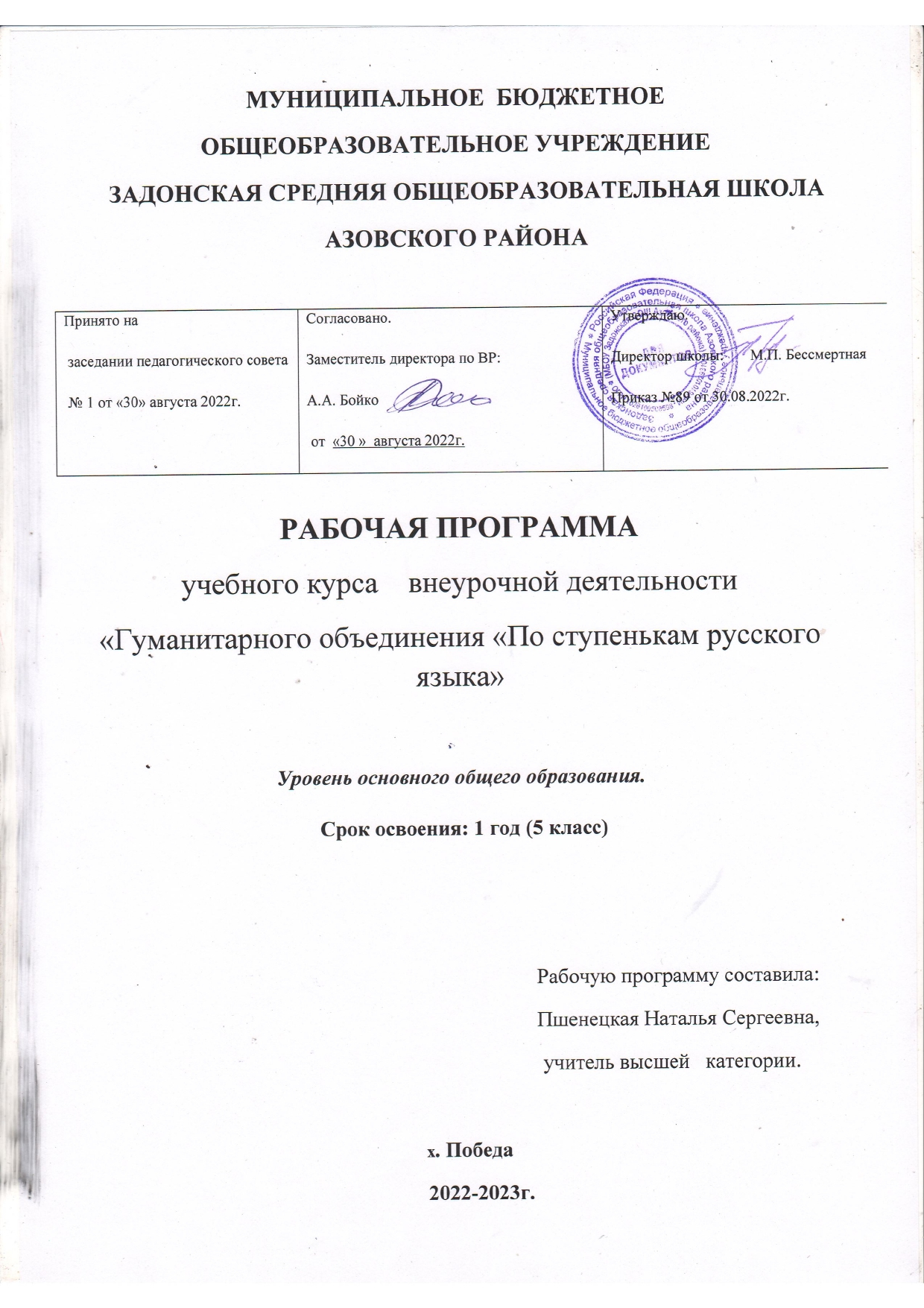 Пояснительная запискаНаправленность программы:Занятия, связанные с рализацией особых интеллектуальных и социокультурных потребностей учащихся.решить который  необходимо, используя многоаспектную работу над художественным словом, речевым развитием учащихся. Значимость данной программы состоит в приобретении учащимися теоретической и практической базы для анализа языковых норм и формирования у школьников грамотной выразительной речи.Новизна курса заключается в реализации коммуникативно-деятельностного подхода, формирующего всесторонне развитую личность. Именно внеурочная деятельность создаёт благоприятные условия для удовлетворения индивидуальных интересов учащихся и для формирования устойчивых умений коммуникации в творческой и исследовательской деятельности. Практико-ориентированные занятия позволяют учащимся выйти за рамки учебной литературы, научиться самостоятельно подбирать и анализировать материал, пользоваться справочной литературой, вступать в коллективный диалог со сверстниками, аргументировать свою точку зрения юного исследователя, составлять творческую работу по выработанному самостоятельно или в коллективной проектной деятельности алгоритму. Для активизации познавательной деятельности используется дидактический материал с текстами русской классической литературы и регионального компонента.Общая характеристика курсаВ наше время перед любым учителем встаёт ряд проблем, касающихся процесса обучения и воспитания. Причина этому лежит в смене ценностей общества. Нравственные изменения, с которыми встретилось наше общество в результате политических перемен, оказывают негативное воздействие, прежде всего на детей, подростков и молодёжь. Подрастающее поколение имеет недостаточный уровень сформированности духовнонравственных качеств личности учащихся, что препятствует их успешной социальной адаптации, ведет к снижению интереса к русскому языку, к его законам, к различным языковым явлениям, к слову. Данная программа внеурочной деятельности предполагает развитие кругозора и мышления у учащихся, способствует повышению их интеллектуального уровня при изучении лингвокультурологии, воспитывает чувство уважения к русскому языку. Большое внимание уделяется практическим занятиям, творческим работам, интерактивным лекциям и семинарам. Используя информационные компьютерные технологии, ребята вместе с учителем учатся аргументировать, рассуждать по заданной теме. Данная программа актуальна, так как изучению русского языка уделяется большое внимание в РФ. Следовательно, необходимо через внеклассные дополнительные занятия прививать любовь к языку, совершенствуя орфографическую и пунктуационную грамотность учащихся. Ребята учатся составлять проекты, работать в команде, этим данный курс отличается от других. На занятиях используются разнообразные по характеру упражнения, среди которых немало заданий повышенной трудности, нестандартных упражнений. Обучающиеся познакомятся с лингвистическими сказками, словесными играми, шарадами, кроссвордами, попробуют свои силы в анализе художественного текста. Удивительные истории из жизни слов, загадочные факты языка помогут учащимся овладеть орфографической и пунктуационной грамотностью. Занятия состоят не только из теоретического материала, но и из практической части. Все занятия состоят из двух блоков: теоретического и практического. Каждый раздел обучения для обучающихся заканчивается обобщающим занятием, проводимым в форме интеллектуальной игры, тренинга, мониторинга. Результаты освоения курса  внеурочной деятельностиЛичностные:-уважение ценностей семьи, общества; -любовь и уважение к Отечеству, его языку, культуре; -эмоциональность; умение осознавать и определять (называть) свои эмоции; -эмпатия – умение осознавать и определять эмоции других людей; сочувствовать другим людям, сопереживать; -чувство прекрасного – умение чувствовать красоту и выразительность речи, стремиться к совершенствованию собственной речи; -интерес к чтению, ведению диалога с автором текста; потребность в чтении; -интерес к письму, созданию собственных текстов, письменной форме общения; -интерес к изучению языка; -осознание ответственности за произнесённое и написанное слово. Метапредметные результатыРегулятивные УУД -способность извлекать информацию из разных источников, включая СМИ, компакт-диски учебного назначения, ресурсы Интернета; свободно пользоваться словарями различных типов, справочной литературой; -овладение приёмами отбора и систематизации материала на определённую тему; умение вести самостоятельный поиск информации, её анализ и отбор; -способность определять цели предстоящей исследовательской, творческой деятельности (индивидуальной и коллективной), последовательность действий; -работать по плану, сверяя свои действия с целью, корректировать свою деятельность; -в диалоге с учителем вырабатывать критерии оценки и определять степень успешности своей работы и работы других в соответствии с этими критериями. Познавательные УУД: -умение перерабатывать и преобразовывать информацию из одной формы в другую (составлять план, таблицу, схему); -умение пользоваться словарями, справочниками; -умение осуществлять анализ и синтез; -умение устанавливать причинно-следственные связи; -умение строить рассуждения; Коммуникативные УУД: -умение воспроизводить прослушанный или прочитанный текст с разной степенью свёрнутости; -умение создавать устные и письменные тексты разных типов, стилей и жанров с учётом замысла, адресата, ситуации общения; -способность свободно и правильно излагать свои мысли в устной и письменной форме; -способность принимать участие в речевом общении, соблюдая нормы речевого этикета; -способность оценивать свою речь с точки зрения её содержания, языкового оформления. образовательном процессе используются следующие методы и приёмы: метод творческого чтения, проблемный, исследовательский метод, дидактические проект.Программа курса внеурочной деятельности «По ступенькам русского языка» предусматривает использование современных оценочных средств: тестовые программы, диагностирование и мониторинг обученности (ведение индивидуальных карт учёта достижений каждого обучающегося). Одним из методов оценки личностных результатов обучающихся является проектная деятельность, интегрирующая в себе проблемный подход, групповые методы работы, рефлексивную и поисковую деятельность, публичное выступление. Данная работа позволяет учащимся в практической ситуации демонстрировать полученные знания.Объектом оценки метапредметных результатов служит сформированность у обучающихся регулятивных, коммуникативных, познавательных универсальных действий, направленных на анализ познавательной деятельности и управление ею. Объектом оценки предметных результатов служит способность обучающихся решать познавательные и практические задачи с использованием средств учебного предмета. Такие результаты должны быть выражены в форме письменных работ: сочинений-рассуждений, отзывов, рецензий.Рабочая программа курса внеурочной деятельности  «По ступенькам русского языка» разработана на основе следующих нормативных документов:Федеральным законом от 29.12.2012 № 273-ФЗ «Об образовании в Российской Федерации»;Порядком организации и осуществления образовательной деятельности по основным общеобразовательным программам - образовательным программам начального общего, основного общего и среднего общего образования, утвержденным приказом Минпросвещения РФ от 22.03.2021 № 115;ФГОС     начального     общего     образования,     утвержденным приказом Минпросвещения РФ от31.05.2021 № 286 (далее - ФГОС НОО);ФГОС основного общего образования, утвержденным приказом Минпросвещения РФ от31.05.2021 № 287 (далее - ФГОС ООО);Федеральный закон от 31 июля 2020 г. № 304-ФЗ “О внесении изменений в Федеральный закон «Об образовании в Российской Федерации» по вопросам воспитания обучающихся” (вступает в силу с 1.09.2020)Федеральный государственный образовательный стандарт начального общего образования (утв. приказом Министерства образования и науки РФ от 6 октября 2009 г. N 373) С изменениями и дополнениями от: 26 ноября 2010 г., 22 сентября 2011 г., 18 декабря 2012 г., 29 декабря 2014 г., 18 мая, 31 декабря 2015 г., 11 декабря 2020 г.Федеральный государственный образовательный стандарт основного общего образования (утв. приказом Министерства образования и науки РФ от 17 декабря 2010 г. N 1897) С изменениями и дополнениями от: 29 декабря 2014 г., 31 декабря 2015 г., 11 декабря 2020 г.Федеральный государственный образовательный стандарт среднего общего образования (утв. приказом Министерства образования и науки РФ от 17 мая 2012 г. N 413) С изменениями и дополнениями от: 29 декабря 2014 г., 31 декабря 2015 г., 29 июня 2017 г., 24 сентября, 11 декабря 2020 г.О направлении Методических рекомендаций по уточнению понятия и содержания внеурочной деятельности в рамках реализации основных общеобразовательных программ, в том числе в части проектной деятельности. Письмо Минобрнауки России от 18.08.2017 N 09-167 О реализации курсов внеурочной деятельности, программ воспитания и социализации, дополнительных общеразвивающих программ с использованием дистанционных образовательных технологий" (вместе с "Рекомендациями по реализации внеурочной деятельности, программы воспитания и социализации и дополнительных общеобразовательных программ с применением дистанционных образовательных технологий. Письмо Минпросвещения России от 07.05.2020 N ВБ-976/04;Устав МБОУ Задонской СОШ Азовского района.Программа развития  МБОУ Задонской СОШ.  Воспитательная программа  МБОУ Задонской СОШПрограмма носит развивающую, деятельностную и практическую направленность. Содержание программы расширяет представление учащихся о русском языке.Цель программы – создание деятельностной ситуации для стартовой мотивации обучающихся к изучению дополнительного предметного материала по русскому языку в разделе «Лексика и фразеология»; обогащение словарного запаса и формирование грамотной устной и письменной речи; совершенствование способности применять приобретенные знания, умения и навыки в процессе речевого общения в учебной деятельности и повседневной жизни.Задачи программыОбучающие: развитие интереса к русскому языку как к учебному предмету; углубление знаний, умений, навыков по лексике и фразеологии русского языка; пробуждение потребности у учащихся к самостоятельной исследовательской и проектной работе над познанием родного языка; формирование устойчивой мотивации к изучению русского языка; развитие творчества и обогащение словарного запаса; совершенствование коммуникативной культуры учащихся; углубление и расширение знаний и представлений о литературном языке.Воспитывающие: воспитание культуры обращения с книгой; формирование и развитие у учащихся разносторонних интересов, культуры мышления; воспитание любви и уважения к родному языку, интереса к чтению литературы.Развивающие: приобщение школьников к самостоятельной исследовательской работе; развитие умения пользоваться разнообразными словарями; обучение организации личной и коллективной деятельности в работе с книгой.Занятия по внеурочной деятельности ориентированы на системно-деятельностный и компетентностный подходы в образовании, основанные на проблемном, личностно ориентированном обучении, сотрудничестве учителя и ученика, опоры на жизненный опыт учащихся.Деятельность обучающихся в рамках данной программы базируется на следующих  принципах:-научность, связь теории и практики; -принцип учёта возрастных особенностей учащихся;-принцип связи обучения и воспитания с жизнью;-учёт индивидуальных особенностей учащихся; -принцип коммуникативной активности учащихся в практической (творческой, исследовательской) деятельности; -непрерывность образования и воспитания личностных качеств учащихся как механизма обеспечения полноты и цельности образовательного и воспитательного процесса. Место данного курса в базисном учебном планеРабочая программа внеурочной деятельности «По ступенькам русского языка» предназначена для учащихся 5 классов и учитывает возрастные особенностиСодержание программы «По ступенькам русского  языка»I. Введение. Слово красит человека: речевой этикет (4 часа)Тема 1. Правила речевого этикета.(1ч.)Понятие «речевой этикет». Учёт при выборе формул речевого этикета пола собеседника, его возраста, служебного положения, профессии.Тема 2.Формулы речевого этикета(1ч.)Понятие «формулы речевого этикета». Этикетные речевые ситуации: приветствие, обращение, привлечение внимания, знакомство, просьба, приглашение, благодарность, извинение, пожелание, поздравление, комплимент, одобрение, утешение, прощание.Тема 3. Вежливость как нравственно-ценностная основа культуры речевого поведения. (1 ч.)Проявление средствами речевого этикета уважения, почтения, приветствия, радушия, учтивости, доброжелательности, обходительности, признания достоинств и значимости человека в обществе.Тема 4. Речевой этикет–гарант коммуникативного успеха. (1ч.)Отражение в речевом этикете богатейших языковых и культурных традиций народа.II. Слово о словах (20 часов)Тема 5. О словарях энциклопедических и лингвистических. (1ч.)Знакомство с терминами «лексика», «лексическое значение». Лингвистические словари русского языка, особенности словарной статьи. Сравнение роли энциклопедических и лингвистических словарей. Обучение умению пользоваться различными словарями. Обогащение словарного запаса учащихся.Тема 6. В царстве смыслов много дорог. (2ч.)Знакомство с многозначными словами, словами-омонимами. Способы и причины образования нескольких значений у слова. Проект «Отличие многозначных слов и слов-омонимов».Тема 7. О многозначности слова.(1ч.)Многозначность слова (выделение отличительных признаков омонимии многозначности). Работа с толковыми словарями.Тема 8. Как и почему появляются неологизмы? (1ч.)Продолжение знакомства с лексическим значением слов. Работа с различными толковыми словарями, с историей появления новых слов в русском языке.Тема 9. О словарях, которые рассказывают об истории слов. (2ч.)Понятие «этимология». Работа с различными этимологическими и историческими словарями. Строение словарной статьи этимологического словаря. Определение первоисточников слова.Тема 10. Об одном и том же разными словами. (2ч.)Слова-синонимы: правильное употребление в речи. Лексические нормы синонимов. Особенности синонимического ряда слов. Индивидуальный проект: составление тематических словариков синонимов. Устное иллюстрирование, лингвистическое рисование с использованием синонимов.Тема 11.Слова–антиподы.(1ч.)Понятие «антонимы». Работа с пословицами и поговорками. Работа со «Словарем антонимов русского языка».Тема 12. О фразеологических оборотах. (2ч.)Понятие «фразеологический оборот». Особенности фразеологических сочетаний. Правильное употребление фразеологизмов в речи. Коллективный проект: «Составление ребусов с использованием фразеологизмов из книги Л.Кэрролла «Алиса в Стране чудес»».Тема 13. Словари «чужих» слов. (1ч.)Особенности строения словарной статьи словаря иностранных слов. Индивидуальный проект: «Исследовательская работа со словарем иностранных слов. Определение значения иностранных слов».Тема 14. Мы говорим его стихами.(2ч.)Языковые особенности произведений А. С. Пушкина. Понятие «литературный язык» и «живая народная речь». Коллективный проект: «Народная речь в произведениях А. С. Пушкина». Понятия «крылатые выражения», «афоризмы». Нахождение афоризмов и крылатых выражений в произведениях А. С. Пушкина. Работа по обогащению словарного запаса учащихся.Тема 15.Слова уходящие. (1ч.)Понятия «архаизмы», «историзмы». Особенности устаревших слов-архаизмов. Работа над пониманием и умение правильно употреблять архаизмы в речи. Групповой проект: «Лингвистическое иллюстрирование архаизмов, историзмов».Тема 16.  Паронимы.(2ч.)Понятие «паронимы». Виды паронимов и способы их образования. Беседа о правильном употреблении паронимов в устной и письменной речи. Игра «Грамматический аукцион».Тема 17.  Словарь - грамотей.(2ч.)Знакомство со словарной статьей орфографического словаря. Беседа о значении орфографического словаря. Работа с орфографическим словарем.III. «Что в имени тебе моём…» (10 часов)Тема 18. Научная этимология.(1ч.)Словарная статья этимологического словаря. Работа с этимологическим словарем. Индивидуальные проекты (с использованием этимологического словаря): «Значение этимологического словаря», история происхождения слов «вол», «волк» и «волынка», «запонка» и «запятая».Тема 19. Какие бывают имена?(1ч.)Понятие «ономастика». Коллективный проект: «История происхождения традиционных кличек животных на Руси». Способы и причины образования омонимов среди имен собственных. Работа с этимологическим словарём.Тема 20. Древнерусские имена.(1ч.)История образования древнерусских имен. Работа с этимологическим словарем. Особенность древнерусских имен. Знакомство с историей русских имен.Тема 21. Отчество и фамилия.(1ч.)Беседа об истории появления отчеств и фамилий в русском языке. Знакомство с наукой «антропонимика».Тема 22. Имена народов Кубани(1ч.)Региональный компонент. Групповые проекты: история образования имён народов, живущих на Дону. Особенности имён.Тема 23.   Времена года. (1ч.)Названия месяцев, времён года. Коллективный проект: «Обрядовые праздники народов Дона».Тема 24. О том,что мы носим(1ч.)Групповой проект: «Названия некоторых предметов одежды», «Национальная одежда казаков».Тема 25. Растения–почему их так называют?(1ч.)Выяснить, откуда пришли названия некоторых растений. Индивидуальный проект: «Названия некоторых растений».Тема 26. Птицы и звери–почему их так называют?(1ч.)Выяснить, откуда пришли названия некоторых животных.Тема 27. Итоговое занятие. (1ч.)Подведение итогов. Индивидуальные проекты учащихся.Учебно-тематическое планирование разделов курса внеурочной деятельности «По ступенькам русского языка»Формы оценки достижения планируемых результатов по итогам освоения курса.Форма подведения итогов – игры, соревнования, конкурсы.Способы контроля: устный опрос, проверка самостоятельной работы, игры, проектыСистема оценивания – безотметочная. Используется только словесная оценка достижений учащихсяУсловия реализации программыНоутбук, проектор.http://windows.edu/ruhttp://school-collektion.edu/ruhttp://fcior.edu.ru, http://eor.edu.ruСписок литературы1. Архарова Д.И., Долинина Т.А., Чудинов А.П. Речь и культура общения/ Практическая риторика: 5-9 классы. Книга для учителя. Екатеринбург, 2013.2. Асмолов А.Г. Системно-деятельностный подход к разработке стандартов нового поколения. М.: Педагогика, 2009.3. Бетенькова Н.М. Конкурс грамотеев: Дидактические игры и занимательные упражнения по русскому языку для учащихся. М.: Просвещение, 2009.4. Большой энциклопедический словарь. Языкознание. М.,2010 5. Жуков В.П., Жуков А.В. Школьный фразеологический словарьрусского языка. М., 2013.6. Концепция Федеральных государственных образовательных стандартов общего образования / Под ред. А.М. Кодакова, А.А. Кузнецова. М.: Просвещение, 2008.7. Матвеева Т. В. Риторический практикум журналиста : учеб.пособие/ Т. В. Матвеева. - М.: Флинта, 2010.8. Одинцов В.В. Лингвистические парадоксы. М.,2011.9. Ожегов С. И. Словарь русского языка. Правильность речи. Словарь – справочник. М., 2010.10. Петрова Т.С. Анализ художественного текста и творческие работы в школе. Материалы для учителя. 5 класс. – М.: Московский Лицей,2010.11. Полякова А.В. Превращения слов: Русский язык в кроссвордах и Головоломках. М.: Учебная литература, 201012. Родная речь. Программа для 5 класса. Составители Львова С.И., Разумовская М.М., М.: Мнемозина, 201013. Шанский Н. М., Иванов В.В., Шанская Т.В. Краткий этимологический словарь русского языка.- 3-е изд., испр. и доп.- М., 201014. Энциклопедия для детей. Т.Ю. Языкознание. Русский язык. - 2-е изд., испр./ гл.ред. М.Д.Аксенова. - М.: Аванта, 1999Календарно-тематическое планирование.                   Актуальность программыАктуальность  курса  заключается  в  том,  что  программаАктуальность  курса  заключается  в  том,  что  программаАктуальность  курса  заключается  в  том,  что  программаобладает большимвоспитательнымпотенциалом:   реализует   цели   общекультурного  воспитания,потенциалом:   реализует   цели   общекультурного  воспитания,потенциалом:   реализует   цели   общекультурного  воспитания,которые  являются  первостепенной  задачей современнойкоторые  являются  первостепенной  задачей современнойобразовательной системыобразовательной системыи  представляютсобой важный компонент социальногозаказадля образования,игры,  создание  ситуаций  эмоционально-нравственныхпереживаний,  ситуацийпереживаний,  ситуацийапперцепции (опоры на жизненный опыт).Основными формами организации занятий: беседа,дискуссия,практическаясамостоятельная  работа,  ролевая  игра,   круглый   стол,презентация,школьников  11-12  лет.  Онашкольников  11-12  лет.  Онаможет быть использованаможет быть использованакак  в  работе  педагога  скак  в  работе  педагога  сотдельно взятым классом, так и с группой учащихся из разных классов.отдельно взятым классом, так и с группой учащихся из разных классов.отдельно взятым классом, так и с группой учащихся из разных классов.отдельно взятым классом, так и с группой учащихся из разных классов.отдельно взятым классом, так и с группой учащихся из разных классов.отдельно взятым классом, так и с группой учащихся из разных классов.Срок реализации программы  –Срок реализации программы  –1 год.  Курс рассчитан на  341 год.  Курс рассчитан на  34часа в год (1занятие в неделю). Продолжительность занятия 40 минут.УМК учебного курса1. Архарова Д.И., Долинина Т.А., Чудинов А.П. Речь и культура общения/ Практическая риторика: 5-9 классы. Книга для учителя. Екатеринбург, 2013.2. Асмолов А.Г. Системно-деятельностный подход к разработке стандартов нового поколения. М.: Педагогика, 2009.3. Бетенькова Н.М. Конкурс грамотеев: Дидактические игры и занимательные упражнения по русскому языку для учащихся. М.: Просвещение, 2009.4. Большой энциклопедический словарь. Языкознание. М.,2010 5. Жуков В.П., Жуков А.В. Школьный фразеологический словарьрусского языка. М., 2013.6. Концепция Федеральных государственных образовательных стандартов общего образования / Под ред. А.М. Кодакова, А.А. Кузнецова. М.: Просвещение, 2008.7. Матвеева Т. В. Риторический практикум журналиста : учеб.пособие/ Т. В. Матвеева. - М.: Флинта, 2010.8. Одинцов В.В. Лингвистические парадоксы. М.,2011.9. Ожегов С. И. Словарь русского языка. Правильность речи. Словарь – справочник. М., 2010.10. Петрова Т.С. Анализ художественного текста и творческие работы в школе. Материалы для учителя. 5 класс. – М.: Московский Лицей,2010.11. Полякова А.В. Превращения слов: Русский язык в кроссвордах и Головоломках. М.: Учебная литература, 201012. Родная речь. Программа для 5 класса. Составители Львова С.И., Разумовская М.М., М.: Мнемозина, 201013. Шанский Н. М., Иванов В.В., Шанская Т.В. Краткий этимологический словарь русского языка.- 3-е изд., испр. и доп.- М., 201014. Энциклопедия для детей. Т.Ю. Языкознание. Русский язык. - 2-е изд., испр./ гл.ред. М.Д.Аксенова. - М.: Аванта, 1999Виды деятельностиигровая, проблемно – ценностное общение, познавательная, художественная.                                             Формы организации деятельностиролевая игра; этическая (познавательная) беседа, дискуссия; викторина;лекции;практические занятиязанятие в неделю). Продолжительность занятия 40 минут.УМК учебного курса1. Архарова Д.И., Долинина Т.А., Чудинов А.П. Речь и культура общения/ Практическая риторика: 5-9 классы. Книга для учителя. Екатеринбург, 2013.2. Асмолов А.Г. Системно-деятельностный подход к разработке стандартов нового поколения. М.: Педагогика, 2009.3. Бетенькова Н.М. Конкурс грамотеев: Дидактические игры и занимательные упражнения по русскому языку для учащихся. М.: Просвещение, 2009.4. Большой энциклопедический словарь. Языкознание. М.,2010 5. Жуков В.П., Жуков А.В. Школьный фразеологический словарьрусского языка. М., 2013.6. Концепция Федеральных государственных образовательных стандартов общего образования / Под ред. А.М. Кодакова, А.А. Кузнецова. М.: Просвещение, 2008.7. Матвеева Т. В. Риторический практикум журналиста : учеб.пособие/ Т. В. Матвеева. - М.: Флинта, 2010.8. Одинцов В.В. Лингвистические парадоксы. М.,2011.9. Ожегов С. И. Словарь русского языка. Правильность речи. Словарь – справочник. М., 2010.10. Петрова Т.С. Анализ художественного текста и творческие работы в школе. Материалы для учителя. 5 класс. – М.: Московский Лицей,2010.11. Полякова А.В. Превращения слов: Русский язык в кроссвордах и Головоломках. М.: Учебная литература, 201012. Родная речь. Программа для 5 класса. Составители Львова С.И., Разумовская М.М., М.: Мнемозина, 201013. Шанский Н. М., Иванов В.В., Шанская Т.В. Краткий этимологический словарь русского языка.- 3-е изд., испр. и доп.- М., 201014. Энциклопедия для детей. Т.Ю. Языкознание. Русский язык. - 2-е изд., испр./ гл.ред. М.Д.Аксенова. - М.: Аванта, 1999Виды деятельностиигровая, проблемно – ценностное общение, познавательная, художественная.                                             Формы организации деятельностиролевая игра; этическая (познавательная) беседа, дискуссия; викторина;лекции;практические занятиязанятие в неделю). Продолжительность занятия 40 минут.УМК учебного курса1. Архарова Д.И., Долинина Т.А., Чудинов А.П. Речь и культура общения/ Практическая риторика: 5-9 классы. Книга для учителя. Екатеринбург, 2013.2. Асмолов А.Г. Системно-деятельностный подход к разработке стандартов нового поколения. М.: Педагогика, 2009.3. Бетенькова Н.М. Конкурс грамотеев: Дидактические игры и занимательные упражнения по русскому языку для учащихся. М.: Просвещение, 2009.4. Большой энциклопедический словарь. Языкознание. М.,2010 5. Жуков В.П., Жуков А.В. Школьный фразеологический словарьрусского языка. М., 2013.6. Концепция Федеральных государственных образовательных стандартов общего образования / Под ред. А.М. Кодакова, А.А. Кузнецова. М.: Просвещение, 2008.7. Матвеева Т. В. Риторический практикум журналиста : учеб.пособие/ Т. В. Матвеева. - М.: Флинта, 2010.8. Одинцов В.В. Лингвистические парадоксы. М.,2011.9. Ожегов С. И. Словарь русского языка. Правильность речи. Словарь – справочник. М., 2010.10. Петрова Т.С. Анализ художественного текста и творческие работы в школе. Материалы для учителя. 5 класс. – М.: Московский Лицей,2010.11. Полякова А.В. Превращения слов: Русский язык в кроссвордах и Головоломках. М.: Учебная литература, 201012. Родная речь. Программа для 5 класса. Составители Львова С.И., Разумовская М.М., М.: Мнемозина, 201013. Шанский Н. М., Иванов В.В., Шанская Т.В. Краткий этимологический словарь русского языка.- 3-е изд., испр. и доп.- М., 201014. Энциклопедия для детей. Т.Ю. Языкознание. Русский язык. - 2-е изд., испр./ гл.ред. М.Д.Аксенова. - М.: Аванта, 1999Виды деятельностиигровая, проблемно – ценностное общение, познавательная, художественная.                                             Формы организации деятельностиролевая игра; этическая (познавательная) беседа, дискуссия; викторина;лекции;практические занятиязанятие в неделю). Продолжительность занятия 40 минут.УМК учебного курса1. Архарова Д.И., Долинина Т.А., Чудинов А.П. Речь и культура общения/ Практическая риторика: 5-9 классы. Книга для учителя. Екатеринбург, 2013.2. Асмолов А.Г. Системно-деятельностный подход к разработке стандартов нового поколения. М.: Педагогика, 2009.3. Бетенькова Н.М. Конкурс грамотеев: Дидактические игры и занимательные упражнения по русскому языку для учащихся. М.: Просвещение, 2009.4. Большой энциклопедический словарь. Языкознание. М.,2010 5. Жуков В.П., Жуков А.В. Школьный фразеологический словарьрусского языка. М., 2013.6. Концепция Федеральных государственных образовательных стандартов общего образования / Под ред. А.М. Кодакова, А.А. Кузнецова. М.: Просвещение, 2008.7. Матвеева Т. В. Риторический практикум журналиста : учеб.пособие/ Т. В. Матвеева. - М.: Флинта, 2010.8. Одинцов В.В. Лингвистические парадоксы. М.,2011.9. Ожегов С. И. Словарь русского языка. Правильность речи. Словарь – справочник. М., 2010.10. Петрова Т.С. Анализ художественного текста и творческие работы в школе. Материалы для учителя. 5 класс. – М.: Московский Лицей,2010.11. Полякова А.В. Превращения слов: Русский язык в кроссвордах и Головоломках. М.: Учебная литература, 201012. Родная речь. Программа для 5 класса. Составители Львова С.И., Разумовская М.М., М.: Мнемозина, 201013. Шанский Н. М., Иванов В.В., Шанская Т.В. Краткий этимологический словарь русского языка.- 3-е изд., испр. и доп.- М., 201014. Энциклопедия для детей. Т.Ю. Языкознание. Русский язык. - 2-е изд., испр./ гл.ред. М.Д.Аксенова. - М.: Аванта, 1999Виды деятельностиигровая, проблемно – ценностное общение, познавательная, художественная.                                             Формы организации деятельностиролевая игра; этическая (познавательная) беседа, дискуссия; викторина;лекции;практические занятиязанятие в неделю). Продолжительность занятия 40 минут.УМК учебного курса1. Архарова Д.И., Долинина Т.А., Чудинов А.П. Речь и культура общения/ Практическая риторика: 5-9 классы. Книга для учителя. Екатеринбург, 2013.2. Асмолов А.Г. Системно-деятельностный подход к разработке стандартов нового поколения. М.: Педагогика, 2009.3. Бетенькова Н.М. Конкурс грамотеев: Дидактические игры и занимательные упражнения по русскому языку для учащихся. М.: Просвещение, 2009.4. Большой энциклопедический словарь. Языкознание. М.,2010 5. Жуков В.П., Жуков А.В. Школьный фразеологический словарьрусского языка. М., 2013.6. Концепция Федеральных государственных образовательных стандартов общего образования / Под ред. А.М. Кодакова, А.А. Кузнецова. М.: Просвещение, 2008.7. Матвеева Т. В. Риторический практикум журналиста : учеб.пособие/ Т. В. Матвеева. - М.: Флинта, 2010.8. Одинцов В.В. Лингвистические парадоксы. М.,2011.9. Ожегов С. И. Словарь русского языка. Правильность речи. Словарь – справочник. М., 2010.10. Петрова Т.С. Анализ художественного текста и творческие работы в школе. Материалы для учителя. 5 класс. – М.: Московский Лицей,2010.11. Полякова А.В. Превращения слов: Русский язык в кроссвордах и Головоломках. М.: Учебная литература, 201012. Родная речь. Программа для 5 класса. Составители Львова С.И., Разумовская М.М., М.: Мнемозина, 201013. Шанский Н. М., Иванов В.В., Шанская Т.В. Краткий этимологический словарь русского языка.- 3-е изд., испр. и доп.- М., 201014. Энциклопедия для детей. Т.Ю. Языкознание. Русский язык. - 2-е изд., испр./ гл.ред. М.Д.Аксенова. - М.: Аванта, 1999Виды деятельностиигровая, проблемно – ценностное общение, познавательная, художественная.                                             Формы организации деятельностиролевая игра; этическая (познавательная) беседа, дискуссия; викторина;лекции;практические занятияТема занятияКол-во часовЦОРФорма занятийВведение. Слово красит4https://bigenc.ru/ролевая игра; этическая (познавательная) беседа, дискуссия; викторина;лекции;практические занятияСлово о словах.20https://bigenc.ru/ролевая игра; этическая (познавательная) беседа, дискуссия; викторина;лекции;практические занятия«Что в имени тебе моём…»10https://bigenc.ru/ролевая игра; этическая (познавательная) беседа, дискуссия; викторина;лекции;практические занятияhttps://bigenc.ru/ролевая игра; этическая (познавательная) беседа, дискуссия; викторина;лекции;практические занятияhttps://bigenc.ru/ролевая игра; этическая (познавательная) беседа, дискуссия; викторина;лекции;практические занятияhttps://bigenc.ru/ролевая игра; этическая (познавательная) беседа, дискуссия; викторина;лекции;практические занятияhttps://bigenc.ru/ролевая игра; этическая (познавательная) беседа, дискуссия; викторина;лекции;практические занятияИтого34https://bigenc.ru/ролевая игра; этическая (познавательная) беседа, дискуссия; викторина;лекции;практические занятия№Тема учебного занятия, разделаКоличество часовП        ФДатаП          ФУУДФорма занятияЭОР/ЦОР1Введение. Слово красит человека: речевой этикет.4           4Личностные: оценивать жизненные ситуаций  и поступков героев художественных текстов с точки зрения общечеловеческих норм, нравственных и этических ценностей, ценностей гражданина России.Метапредметные:определять цель деятельности; учиться обнаруживать и формулировать проблемы.Регулятивные: самостоятельно  формулировать задание: определять его цель, планировать алгоритм его выполнения, корректировать работу по ходу его выполнения, самостоятельно оценивать.Коммуникативные: выполняя различные роли в группе, сотрудничать в совместном решении проблемы (задачи),отстаивать свою точку зрения, соблюдая правила речевого этикета; аргументировать свою точку зрения с помощью фактов и дополнительных сведений.  ролевая игра; этическая (познавательная) беседа, дискуссия; викторина; лекции; практическая работа http://windows.edu/ruhttp://school-collektion.edu/ruhttp://fcior.edu.ru, http://eor.edu.ru1.1Правила речевого этикета.1          107.09Личностные: оценивать жизненные ситуаций  и поступков героев художественных текстов с точки зрения общечеловеческих норм, нравственных и этических ценностей, ценностей гражданина России.Метапредметные:определять цель деятельности; учиться обнаруживать и формулировать проблемы.Регулятивные: самостоятельно  формулировать задание: определять его цель, планировать алгоритм его выполнения, корректировать работу по ходу его выполнения, самостоятельно оценивать.Коммуникативные: выполняя различные роли в группе, сотрудничать в совместном решении проблемы (задачи),отстаивать свою точку зрения, соблюдая правила речевого этикета; аргументировать свою точку зрения с помощью фактов и дополнительных сведений.  ролевая игра; этическая (познавательная) беседа, дискуссия; викторина; лекции; практическая работа http://windows.edu/ruhttp://school-collektion.edu/ruhttp://fcior.edu.ru, http://eor.edu.ru1.2Формулы речевого этикета.1           114.09Личностные: оценивать жизненные ситуаций  и поступков героев художественных текстов с точки зрения общечеловеческих норм, нравственных и этических ценностей, ценностей гражданина России.Метапредметные:определять цель деятельности; учиться обнаруживать и формулировать проблемы.Регулятивные: самостоятельно  формулировать задание: определять его цель, планировать алгоритм его выполнения, корректировать работу по ходу его выполнения, самостоятельно оценивать.Коммуникативные: выполняя различные роли в группе, сотрудничать в совместном решении проблемы (задачи),отстаивать свою точку зрения, соблюдая правила речевого этикета; аргументировать свою точку зрения с помощью фактов и дополнительных сведений.  ролевая игра; этическая (познавательная) беседа, дискуссия; викторина; лекции; практическая работа http://windows.edu/ruhttp://school-collektion.edu/ruhttp://fcior.edu.ru, http://eor.edu.ru1.3Вежливость как нравственно- ценностная основа культуры речевогоповедения.1           121.09Личностные: оценивать жизненные ситуаций  и поступков героев художественных текстов с точки зрения общечеловеческих норм, нравственных и этических ценностей, ценностей гражданина России.Метапредметные:определять цель деятельности; учиться обнаруживать и формулировать проблемы.Регулятивные: самостоятельно  формулировать задание: определять его цель, планировать алгоритм его выполнения, корректировать работу по ходу его выполнения, самостоятельно оценивать.Коммуникативные: выполняя различные роли в группе, сотрудничать в совместном решении проблемы (задачи),отстаивать свою точку зрения, соблюдая правила речевого этикета; аргументировать свою точку зрения с помощью фактов и дополнительных сведений.  ролевая игра; этическая (познавательная) беседа, дискуссия; викторина; лекции; практическая работа http://windows.edu/ruhttp://school-collektion.edu/ruhttp://fcior.edu.ru, http://eor.edu.ru1.4Речевой этикет – гарант коммуникативного успеха.1           128.09Личностные: оценивать жизненные ситуаций  и поступков героев художественных текстов с точки зрения общечеловеческих норм, нравственных и этических ценностей, ценностей гражданина России.Метапредметные:определять цель деятельности; учиться обнаруживать и формулировать проблемы.Регулятивные: самостоятельно  формулировать задание: определять его цель, планировать алгоритм его выполнения, корректировать работу по ходу его выполнения, самостоятельно оценивать.Коммуникативные: выполняя различные роли в группе, сотрудничать в совместном решении проблемы (задачи),отстаивать свою точку зрения, соблюдая правила речевого этикета; аргументировать свою точку зрения с помощью фактов и дополнительных сведений.  ролевая игра; этическая (познавательная) беседа, дискуссия; викторина; лекции; практическая работа http://windows.edu/ruhttp://school-collektion.edu/ruhttp://fcior.edu.ru, http://eor.edu.ruЛичностные: оценивать жизненные ситуаций  и поступков героев художественных текстов с точки зрения общечеловеческих норм, нравственных и этических ценностей, ценностей гражданина России.Метапредметные:определять цель деятельности; учиться обнаруживать и формулировать проблемы.Регулятивные: самостоятельно  формулировать задание: определять его цель, планировать алгоритм его выполнения, корректировать работу по ходу его выполнения, самостоятельно оценивать.Коммуникативные: выполняя различные роли в группе, сотрудничать в совместном решении проблемы (задачи),отстаивать свою точку зрения, соблюдая правила речевого этикета; аргументировать свою точку зрения с помощью фактов и дополнительных сведений.  2Слово о словах.202.1О словарях энциклопедических и лингвистических.1         105.10Личностные :  действие смыслообразования, то есть установление обучащимися связи между целью учебной деятельности и ее мотивом, действие  нравственно-этического оценивания усваиваемого содержания.Метапредметные: проводят коллективное исследование, конструируют новый способ действия, анализируют, контролируют и оценивают результат. Регулятивные : принимают и сохраняют учебную цель и задачи, осуществляют самоконтроль.Коммуникативные : участвуют в обсуждении содержания материала, учатся формулировать собственное мнение и позицию, осознанно строят речевые высказывания, рефлексия своих действий.ролевая игра; этическая (познавательная) беседа, дискуссия; викторина; лекции; практическая работа; http://windows.edu/ruhttp://school-collektion.edu/ruhttp://fcior.edu.ru, http://eor.edu.ru2.2В царстве смыслов много дорог.2         212,19.10Личностные :  действие смыслообразования, то есть установление обучащимися связи между целью учебной деятельности и ее мотивом, действие  нравственно-этического оценивания усваиваемого содержания.Метапредметные: проводят коллективное исследование, конструируют новый способ действия, анализируют, контролируют и оценивают результат. Регулятивные : принимают и сохраняют учебную цель и задачи, осуществляют самоконтроль.Коммуникативные : участвуют в обсуждении содержания материала, учатся формулировать собственное мнение и позицию, осознанно строят речевые высказывания, рефлексия своих действий.ролевая игра; этическая (познавательная) беседа, дискуссия; викторина; лекции; практическая работа; http://windows.edu/ruhttp://school-collektion.edu/ruhttp://fcior.edu.ru, http://eor.edu.ru2.3О многозначности слова1         126.10Личностные :  действие смыслообразования, то есть установление обучащимися связи между целью учебной деятельности и ее мотивом, действие  нравственно-этического оценивания усваиваемого содержания.Метапредметные: проводят коллективное исследование, конструируют новый способ действия, анализируют, контролируют и оценивают результат. Регулятивные : принимают и сохраняют учебную цель и задачи, осуществляют самоконтроль.Коммуникативные : участвуют в обсуждении содержания материала, учатся формулировать собственное мнение и позицию, осознанно строят речевые высказывания, рефлексия своих действий.ролевая игра; этическая (познавательная) беседа, дискуссия; викторина; лекции; практическая работа; http://windows.edu/ruhttp://school-collektion.edu/ruhttp://fcior.edu.ru, http://eor.edu.ru2.4.Как и почему появляются неологизмы?1         109.11Личностные :  действие смыслообразования, то есть установление обучащимися связи между целью учебной деятельности и ее мотивом, действие  нравственно-этического оценивания усваиваемого содержания.Метапредметные: проводят коллективное исследование, конструируют новый способ действия, анализируют, контролируют и оценивают результат. Регулятивные : принимают и сохраняют учебную цель и задачи, осуществляют самоконтроль.Коммуникативные : участвуют в обсуждении содержания материала, учатся формулировать собственное мнение и позицию, осознанно строят речевые высказывания, рефлексия своих действий.ролевая игра; этическая (познавательная) беседа, дискуссия; викторина; лекции; практическая работа; http://windows.edu/ruhttp://school-collektion.edu/ruhttp://fcior.edu.ru, http://eor.edu.ru2.5.О словарях, которые рассказывают об истории слов2         216, 23.11Личностные :  действие смыслообразования, то есть установление обучащимися связи между целью учебной деятельности и ее мотивом, действие  нравственно-этического оценивания усваиваемого содержания.Метапредметные: проводят коллективное исследование, конструируют новый способ действия, анализируют, контролируют и оценивают результат. Регулятивные : принимают и сохраняют учебную цель и задачи, осуществляют самоконтроль.Коммуникативные : участвуют в обсуждении содержания материала, учатся формулировать собственное мнение и позицию, осознанно строят речевые высказывания, рефлексия своих действий.ролевая игра; этическая (познавательная) беседа, дискуссия; викторина; лекции; практическая работа; http://windows.edu/ruhttp://school-collektion.edu/ruhttp://fcior.edu.ru, http://eor.edu.ru2.6Об одном и том же разными словами2           230.1107.12Личностные :  действие смыслообразования, то есть установление обучащимися связи между целью учебной деятельности и ее мотивом, действие  нравственно-этического оценивания усваиваемого содержания.Метапредметные: проводят коллективное исследование, конструируют новый способ действия, анализируют, контролируют и оценивают результат. Регулятивные : принимают и сохраняют учебную цель и задачи, осуществляют самоконтроль.Коммуникативные : участвуют в обсуждении содержания материала, учатся формулировать собственное мнение и позицию, осознанно строят речевые высказывания, рефлексия своих действий.ролевая игра; этическая (познавательная) беседа, дискуссия; викторина; лекции; практическая работа; http://windows.edu/ruhttp://school-collektion.edu/ruhttp://fcior.edu.ru, http://eor.edu.ru2.7Слова – антиподы1           114.12Личностные :  действие смыслообразования, то есть установление обучащимися связи между целью учебной деятельности и ее мотивом, действие  нравственно-этического оценивания усваиваемого содержания.Метапредметные: проводят коллективное исследование, конструируют новый способ действия, анализируют, контролируют и оценивают результат. Регулятивные : принимают и сохраняют учебную цель и задачи, осуществляют самоконтроль.Коммуникативные : участвуют в обсуждении содержания материала, учатся формулировать собственное мнение и позицию, осознанно строят речевые высказывания, рефлексия своих действий.ролевая игра; этическая (познавательная) беседа, дискуссия; викторина; лекции; практическая работа; http://windows.edu/ruhttp://school-collektion.edu/ruhttp://fcior.edu.ru, http://eor.edu.ru2.8О фразеологических оборотах.2           221, 28.12Личностные :  действие смыслообразования, то есть установление обучащимися связи между целью учебной деятельности и ее мотивом, действие  нравственно-этического оценивания усваиваемого содержания.Метапредметные: проводят коллективное исследование, конструируют новый способ действия, анализируют, контролируют и оценивают результат. Регулятивные : принимают и сохраняют учебную цель и задачи, осуществляют самоконтроль.Коммуникативные : участвуют в обсуждении содержания материала, учатся формулировать собственное мнение и позицию, осознанно строят речевые высказывания, рефлексия своих действий.ролевая игра; этическая (познавательная) беседа, дискуссия; викторина; лекции; практическая работа; http://windows.edu/ruhttp://school-collektion.edu/ruhttp://fcior.edu.ru, http://eor.edu.ru2.9Словари «чужих» слов.1           111.01Личностные :  действие смыслообразования, то есть установление обучащимися связи между целью учебной деятельности и ее мотивом, действие  нравственно-этического оценивания усваиваемого содержания.Метапредметные: проводят коллективное исследование, конструируют новый способ действия, анализируют, контролируют и оценивают результат. Регулятивные : принимают и сохраняют учебную цель и задачи, осуществляют самоконтроль.Коммуникативные : участвуют в обсуждении содержания материала, учатся формулировать собственное мнение и позицию, осознанно строят речевые высказывания, рефлексия своих действий.ролевая игра; этическая (познавательная) беседа, дискуссия; викторина; лекции; практическая работа; http://windows.edu/ruhttp://school-collektion.edu/ruhttp://fcior.edu.ru, http://eor.edu.ru2.10Мы говорим его стихами.2            218, 25.01Личностные :  действие смыслообразования, то есть установление обучащимися связи между целью учебной деятельности и ее мотивом, действие  нравственно-этического оценивания усваиваемого содержания.Метапредметные: проводят коллективное исследование, конструируют новый способ действия, анализируют, контролируют и оценивают результат. Регулятивные : принимают и сохраняют учебную цель и задачи, осуществляют самоконтроль.Коммуникативные : участвуют в обсуждении содержания материала, учатся формулировать собственное мнение и позицию, осознанно строят речевые высказывания, рефлексия своих действий.ролевая игра; этическая (познавательная) беседа, дискуссия; викторина; лекции; практическая работа; http://windows.edu/ruhttp://school-collektion.edu/ruhttp://fcior.edu.ru, http://eor.edu.ru2.11Слова уходящие.1           101.02Личностные :  действие смыслообразования, то есть установление обучащимися связи между целью учебной деятельности и ее мотивом, действие  нравственно-этического оценивания усваиваемого содержания.Метапредметные: проводят коллективное исследование, конструируют новый способ действия, анализируют, контролируют и оценивают результат. Регулятивные : принимают и сохраняют учебную цель и задачи, осуществляют самоконтроль.Коммуникативные : участвуют в обсуждении содержания материала, учатся формулировать собственное мнение и позицию, осознанно строят речевые высказывания, рефлексия своих действий.ролевая игра; этическая (познавательная) беседа, дискуссия; викторина; лекции; практическая работа; http://windows.edu/ruhttp://school-collektion.edu/ruhttp://fcior.edu.ru, http://eor.edu.ru2.12Паронимы.2            208, 15.02Личностные :  действие смыслообразования, то есть установление обучащимися связи между целью учебной деятельности и ее мотивом, действие  нравственно-этического оценивания усваиваемого содержания.Метапредметные: проводят коллективное исследование, конструируют новый способ действия, анализируют, контролируют и оценивают результат. Регулятивные : принимают и сохраняют учебную цель и задачи, осуществляют самоконтроль.Коммуникативные : участвуют в обсуждении содержания материала, учатся формулировать собственное мнение и позицию, осознанно строят речевые высказывания, рефлексия своих действий.ролевая игра; этическая (познавательная) беседа, дискуссия; викторина; лекции; практическая работа; http://windows.edu/ruhttp://school-collektion.edu/ruhttp://fcior.edu.ru, http://eor.edu.ru2.13Словарь – грамотей.2            222.02, 01.03Личностные :  действие смыслообразования, то есть установление обучащимися связи между целью учебной деятельности и ее мотивом, действие  нравственно-этического оценивания усваиваемого содержания.Метапредметные: проводят коллективное исследование, конструируют новый способ действия, анализируют, контролируют и оценивают результат. Регулятивные : принимают и сохраняют учебную цель и задачи, осуществляют самоконтроль.Коммуникативные : участвуют в обсуждении содержания материала, учатся формулировать собственное мнение и позицию, осознанно строят речевые высказывания, рефлексия своих действий.ролевая игра; этическая (познавательная) беседа, дискуссия; викторина; лекции; практическая работа; http://windows.edu/ruhttp://school-collektion.edu/ruhttp://fcior.edu.ru, http://eor.edu.ruЛичностные :  действие смыслообразования, то есть установление обучащимися связи между целью учебной деятельности и ее мотивом, действие  нравственно-этического оценивания усваиваемого содержания.Метапредметные: проводят коллективное исследование, конструируют новый способ действия, анализируют, контролируют и оценивают результат. Регулятивные : принимают и сохраняют учебную цель и задачи, осуществляют самоконтроль.Коммуникативные : участвуют в обсуждении содержания материала, учатся формулировать собственное мнение и позицию, осознанно строят речевые высказывания, рефлексия своих действий.ролевая игра; этическая (познавательная) беседа, дискуссия; викторина; лекции; практическая работа; http://windows.edu/ruhttp://school-collektion.edu/ruhttp://fcior.edu.ru, http://eor.edu.ru3«Что в имени тебе моём…»10 Личностные:ценить и принимать базовые ценности;освоение личностного смысла учения; понимать смысл и цель самообразования;давать нравственно-этические оценки.Метапредметные:определять цель деятельности; учиться обнаруживать и формулировать проблемы.Регулятивные: самостоятельно формулировать задание: определять его цель, планировать алгоритм его выполнения, корректировать работу по ходу его выполнения, самостоятельно оценивать; использовать при выполнении задания различные средства: справочную литературу, ИКТ. Коммуникативные:выполняя различные роли в группе, сотрудничать в совместном решении проблемы (задачи);отстаивать свою точку зрения, соблюдая правила речевого этикета; аргументировать свою точку зрения с помощью фактов и дополнительных сведений.ролевая игра; этическая (познавательная) беседа, дискуссия; викторина; лекции; практическая работа; мини-исследования по темамhttp://windows.edu/ruhttp://school-collektion.edu/ruhttp://fcior.edu.ru, http://eor.edu.ru3.1.Научная этимология.1          115.03 Личностные:ценить и принимать базовые ценности;освоение личностного смысла учения; понимать смысл и цель самообразования;давать нравственно-этические оценки.Метапредметные:определять цель деятельности; учиться обнаруживать и формулировать проблемы.Регулятивные: самостоятельно формулировать задание: определять его цель, планировать алгоритм его выполнения, корректировать работу по ходу его выполнения, самостоятельно оценивать; использовать при выполнении задания различные средства: справочную литературу, ИКТ. Коммуникативные:выполняя различные роли в группе, сотрудничать в совместном решении проблемы (задачи);отстаивать свою точку зрения, соблюдая правила речевого этикета; аргументировать свою точку зрения с помощью фактов и дополнительных сведений.ролевая игра; этическая (познавательная) беседа, дискуссия; викторина; лекции; практическая работа; мини-исследования по темамhttp://windows.edu/ruhttp://school-collektion.edu/ruhttp://fcior.edu.ru, http://eor.edu.ru3.2.Какие бывают имена?1          129.03 Личностные:ценить и принимать базовые ценности;освоение личностного смысла учения; понимать смысл и цель самообразования;давать нравственно-этические оценки.Метапредметные:определять цель деятельности; учиться обнаруживать и формулировать проблемы.Регулятивные: самостоятельно формулировать задание: определять его цель, планировать алгоритм его выполнения, корректировать работу по ходу его выполнения, самостоятельно оценивать; использовать при выполнении задания различные средства: справочную литературу, ИКТ. Коммуникативные:выполняя различные роли в группе, сотрудничать в совместном решении проблемы (задачи);отстаивать свою точку зрения, соблюдая правила речевого этикета; аргументировать свою точку зрения с помощью фактов и дополнительных сведений.ролевая игра; этическая (познавательная) беседа, дискуссия; викторина; лекции; практическая работа; мини-исследования по темамhttp://windows.edu/ruhttp://school-collektion.edu/ruhttp://fcior.edu.ru, http://eor.edu.ru3.3.Древнерусские имена.1           105.04 Личностные:ценить и принимать базовые ценности;освоение личностного смысла учения; понимать смысл и цель самообразования;давать нравственно-этические оценки.Метапредметные:определять цель деятельности; учиться обнаруживать и формулировать проблемы.Регулятивные: самостоятельно формулировать задание: определять его цель, планировать алгоритм его выполнения, корректировать работу по ходу его выполнения, самостоятельно оценивать; использовать при выполнении задания различные средства: справочную литературу, ИКТ. Коммуникативные:выполняя различные роли в группе, сотрудничать в совместном решении проблемы (задачи);отстаивать свою точку зрения, соблюдая правила речевого этикета; аргументировать свою точку зрения с помощью фактов и дополнительных сведений.ролевая игра; этическая (познавательная) беседа, дискуссия; викторина; лекции; практическая работа; мини-исследования по темамhttp://windows.edu/ruhttp://school-collektion.edu/ruhttp://fcior.edu.ru, http://eor.edu.ru3.4.Отчество и фамилия.1           112.04 Личностные:ценить и принимать базовые ценности;освоение личностного смысла учения; понимать смысл и цель самообразования;давать нравственно-этические оценки.Метапредметные:определять цель деятельности; учиться обнаруживать и формулировать проблемы.Регулятивные: самостоятельно формулировать задание: определять его цель, планировать алгоритм его выполнения, корректировать работу по ходу его выполнения, самостоятельно оценивать; использовать при выполнении задания различные средства: справочную литературу, ИКТ. Коммуникативные:выполняя различные роли в группе, сотрудничать в совместном решении проблемы (задачи);отстаивать свою точку зрения, соблюдая правила речевого этикета; аргументировать свою точку зрения с помощью фактов и дополнительных сведений.ролевая игра; этическая (познавательная) беседа, дискуссия; викторина; лекции; практическая работа; мини-исследования по темамhttp://windows.edu/ruhttp://school-collektion.edu/ruhttp://fcior.edu.ru, http://eor.edu.ru3.5.Имена народов Дона.1           119.04 Личностные:ценить и принимать базовые ценности;освоение личностного смысла учения; понимать смысл и цель самообразования;давать нравственно-этические оценки.Метапредметные:определять цель деятельности; учиться обнаруживать и формулировать проблемы.Регулятивные: самостоятельно формулировать задание: определять его цель, планировать алгоритм его выполнения, корректировать работу по ходу его выполнения, самостоятельно оценивать; использовать при выполнении задания различные средства: справочную литературу, ИКТ. Коммуникативные:выполняя различные роли в группе, сотрудничать в совместном решении проблемы (задачи);отстаивать свою точку зрения, соблюдая правила речевого этикета; аргументировать свою точку зрения с помощью фактов и дополнительных сведений.ролевая игра; этическая (познавательная) беседа, дискуссия; викторина; лекции; практическая работа; мини-исследования по темамhttp://windows.edu/ruhttp://school-collektion.edu/ruhttp://fcior.edu.ru, http://eor.edu.ru3.6.Времена года.1           126.04 Личностные:ценить и принимать базовые ценности;освоение личностного смысла учения; понимать смысл и цель самообразования;давать нравственно-этические оценки.Метапредметные:определять цель деятельности; учиться обнаруживать и формулировать проблемы.Регулятивные: самостоятельно формулировать задание: определять его цель, планировать алгоритм его выполнения, корректировать работу по ходу его выполнения, самостоятельно оценивать; использовать при выполнении задания различные средства: справочную литературу, ИКТ. Коммуникативные:выполняя различные роли в группе, сотрудничать в совместном решении проблемы (задачи);отстаивать свою точку зрения, соблюдая правила речевого этикета; аргументировать свою точку зрения с помощью фактов и дополнительных сведений.ролевая игра; этическая (познавательная) беседа, дискуссия; викторина; лекции; практическая работа; мини-исследования по темамhttp://windows.edu/ruhttp://school-collektion.edu/ruhttp://fcior.edu.ru, http://eor.edu.ru3.7.О том, что мы носим.1           103.05 Личностные:ценить и принимать базовые ценности;освоение личностного смысла учения; понимать смысл и цель самообразования;давать нравственно-этические оценки.Метапредметные:определять цель деятельности; учиться обнаруживать и формулировать проблемы.Регулятивные: самостоятельно формулировать задание: определять его цель, планировать алгоритм его выполнения, корректировать работу по ходу его выполнения, самостоятельно оценивать; использовать при выполнении задания различные средства: справочную литературу, ИКТ. Коммуникативные:выполняя различные роли в группе, сотрудничать в совместном решении проблемы (задачи);отстаивать свою точку зрения, соблюдая правила речевого этикета; аргументировать свою точку зрения с помощью фактов и дополнительных сведений.ролевая игра; этическая (познавательная) беседа, дискуссия; викторина; лекции; практическая работа; мини-исследования по темамhttp://windows.edu/ruhttp://school-collektion.edu/ruhttp://fcior.edu.ru, http://eor.edu.ru3.8.Растения – почему их так называют?1           110.05 Личностные:ценить и принимать базовые ценности;освоение личностного смысла учения; понимать смысл и цель самообразования;давать нравственно-этические оценки.Метапредметные:определять цель деятельности; учиться обнаруживать и формулировать проблемы.Регулятивные: самостоятельно формулировать задание: определять его цель, планировать алгоритм его выполнения, корректировать работу по ходу его выполнения, самостоятельно оценивать; использовать при выполнении задания различные средства: справочную литературу, ИКТ. Коммуникативные:выполняя различные роли в группе, сотрудничать в совместном решении проблемы (задачи);отстаивать свою точку зрения, соблюдая правила речевого этикета; аргументировать свою точку зрения с помощью фактов и дополнительных сведений.ролевая игра; этическая (познавательная) беседа, дискуссия; викторина; лекции; практическая работа; мини-исследования по темамhttp://windows.edu/ruhttp://school-collektion.edu/ruhttp://fcior.edu.ru, http://eor.edu.ru3.9.Птицы и звери – почему их так называют?1           117.05 Личностные:ценить и принимать базовые ценности;освоение личностного смысла учения; понимать смысл и цель самообразования;давать нравственно-этические оценки.Метапредметные:определять цель деятельности; учиться обнаруживать и формулировать проблемы.Регулятивные: самостоятельно формулировать задание: определять его цель, планировать алгоритм его выполнения, корректировать работу по ходу его выполнения, самостоятельно оценивать; использовать при выполнении задания различные средства: справочную литературу, ИКТ. Коммуникативные:выполняя различные роли в группе, сотрудничать в совместном решении проблемы (задачи);отстаивать свою точку зрения, соблюдая правила речевого этикета; аргументировать свою точку зрения с помощью фактов и дополнительных сведений.ролевая игра; этическая (познавательная) беседа, дискуссия; викторина; лекции; практическая работа; мини-исследования по темамhttp://windows.edu/ruhttp://school-collektion.edu/ruhttp://fcior.edu.ru, http://eor.edu.ru3.10Итоговое занятие.1          124.05 Личностные:ценить и принимать базовые ценности;освоение личностного смысла учения; понимать смысл и цель самообразования;давать нравственно-этические оценки.Метапредметные:определять цель деятельности; учиться обнаруживать и формулировать проблемы.Регулятивные: самостоятельно формулировать задание: определять его цель, планировать алгоритм его выполнения, корректировать работу по ходу его выполнения, самостоятельно оценивать; использовать при выполнении задания различные средства: справочную литературу, ИКТ. Коммуникативные:выполняя различные роли в группе, сотрудничать в совместном решении проблемы (задачи);отстаивать свою точку зрения, соблюдая правила речевого этикета; аргументировать свою точку зрения с помощью фактов и дополнительных сведений.ролевая игра; этическая (познавательная) беседа, дискуссия; викторина; лекции; практическая работа; мини-исследования по темамhttp://windows.edu/ruhttp://school-collektion.edu/ruhttp://fcior.edu.ru, http://eor.edu.ru Личностные:ценить и принимать базовые ценности;освоение личностного смысла учения; понимать смысл и цель самообразования;давать нравственно-этические оценки.Метапредметные:определять цель деятельности; учиться обнаруживать и формулировать проблемы.Регулятивные: самостоятельно формулировать задание: определять его цель, планировать алгоритм его выполнения, корректировать работу по ходу его выполнения, самостоятельно оценивать; использовать при выполнении задания различные средства: справочную литературу, ИКТ. Коммуникативные:выполняя различные роли в группе, сотрудничать в совместном решении проблемы (задачи);отстаивать свою точку зрения, соблюдая правила речевого этикета; аргументировать свою точку зрения с помощью фактов и дополнительных сведений.ролевая игра; этическая (познавательная) беседа, дискуссия; викторина; лекции; практическая работа; мини-исследования по темамhttp://windows.edu/ruhttp://school-collektion.edu/ruhttp://fcior.edu.ru, http://eor.edu.ruИтого34